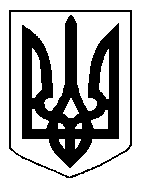 БІЛОЦЕРКІВСЬКА МІСЬКА РАДА	КИЇВСЬКОЇ ОБЛАСТІ	Р І Ш Е Н Н Я
від  29 листопада  2018 року                                                                        № 3159-60-VIIПро припинення права постійного користуванняземельною ділянкою ЗАГАЛЬНООСВІТНІЙ ШКОЛІ І-ІІ СТУПЕНІВ № 10 М. БІЛОЇ ЦЕРКВИ КИЇВСЬКОЇ ОБЛАСТІРозглянувши звернення постійної комісії з питань земельних відносин та земельного кадастру, планування території, будівництва, архітектури, охорони пам’яток, історичного середовища та благоустрою до міського голови від 24 жовтня 2018 року №481/2-17, протокол постійної комісії з питань  земельних відносин та земельного кадастру, планування території, будівництва, архітектури, охорони пам’яток, історичного середовища та благоустрою від 24 жовтня 2018 року №148, заяву Управління комунальної власності та концесії Білоцерківської міської ради від 17 жовтня 2018 року №01-16/537, відповідно до ст. 12, п. в) ч.1 ст. 141 Земельного кодексу України, п. 34 ч. 1 ст. 26 Закону України «Про місцеве самоврядування в Україні», міська рада вирішила:1. Припинити право постійного користування земельною ділянкою з кадастровим номером: 3210300000:07:015:0056 ЗАГАЛЬНООСВІТНІЙ ШКОЛІ І-ІІ СТУПЕНІВ № 10 М. БІЛОЇ ЦЕРКВИ КИЇВСЬКОЇ ОБЛАСТІ під розміщення загальноосвітньої школи  І-ІІ ступенів №10 за адресою: вулиця Рибна, 3, загальною площею 1,7424 га, яке виникло на підставі рішення 38 сесії Білоцерківської міської ради V скликання від 12 січня 2008 року за №899 та Державного акту на право постійного користування земельною ділянкою серії ЯЯ №143477 виданий 06 грудня 2010 року, який зареєстрований в Книзі записів реєстрації державних актів на право власності на землю та на право постійного користування землею, договорів оренди землі за №031093600021, відповідно до п. в) ч.1 ст. 141 Земельного кодексу України, а саме: припинення діяльності релігійних організацій, державних чи комунальних підприємств, установ та організацій.2. Особі, зазначеній в цьому рішенні, зареєструвати припинення права постійного користування земельною ділянкою в порядку, визначеному чинним законодавством України.3. Контроль за виконанням цього рішення покласти на постійну комісію з питань  земельних відносин та земельного кадастру, планування території, будівництва, архітектури, охорони пам’яток, історичного середовища та благоустрою.Міський голова					                               Г. Дикий